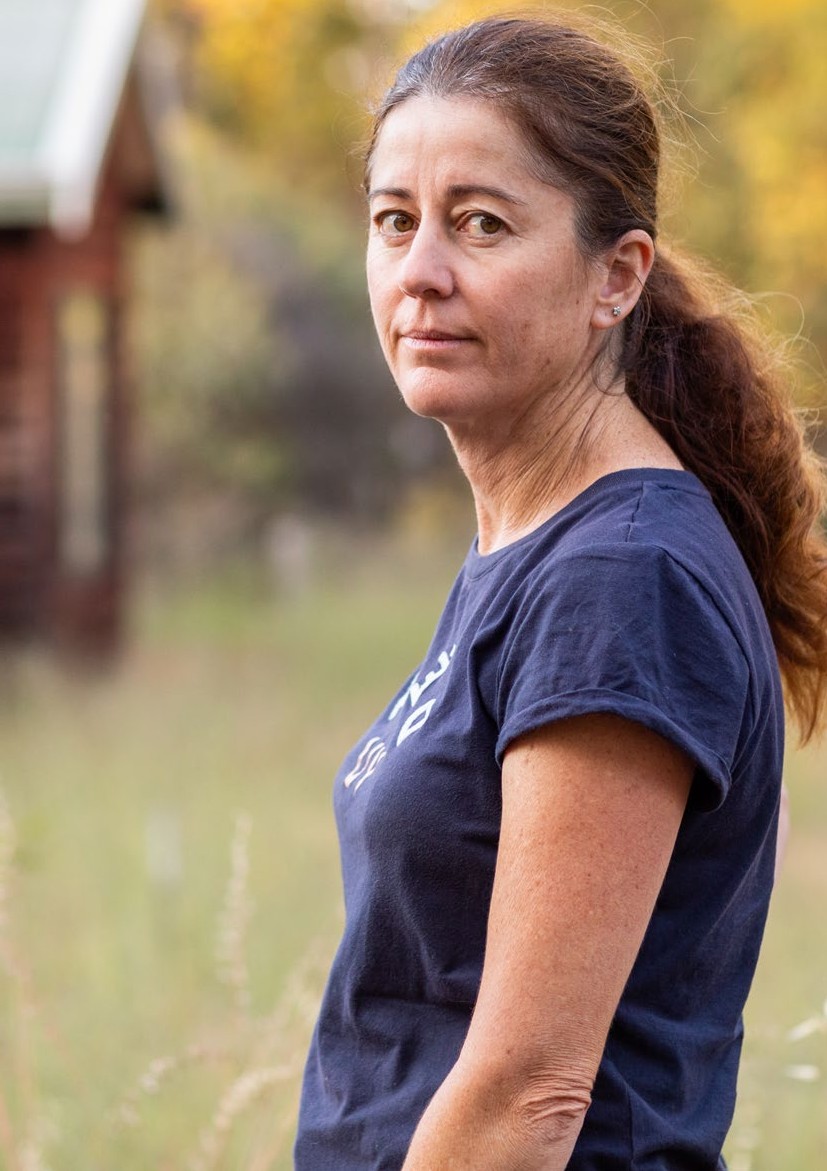 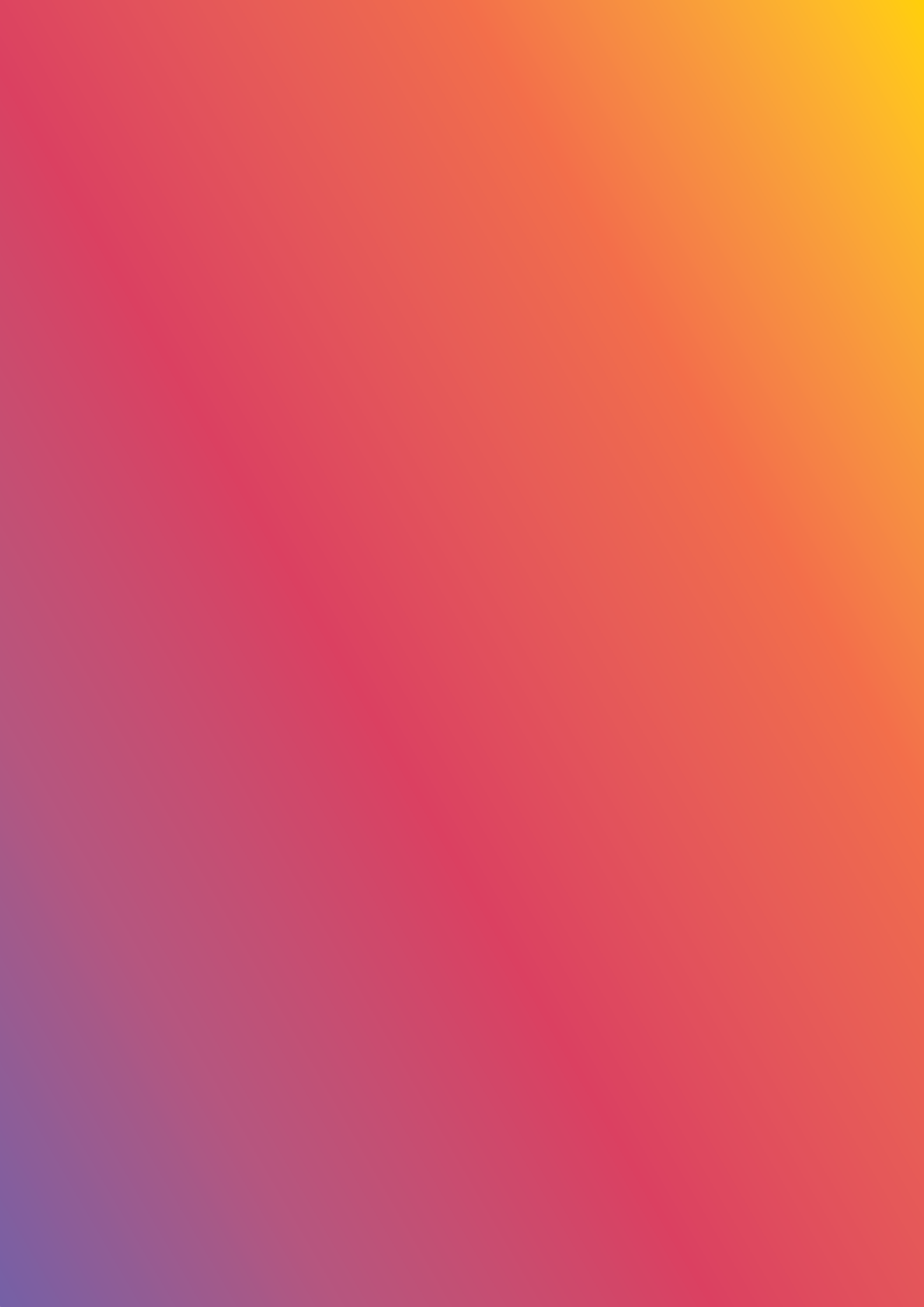 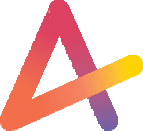 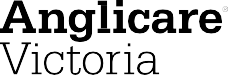 FINANCIAL STRESS IN VICTORIA DURING LOCKDOWNSUMMARY OF FINDINGS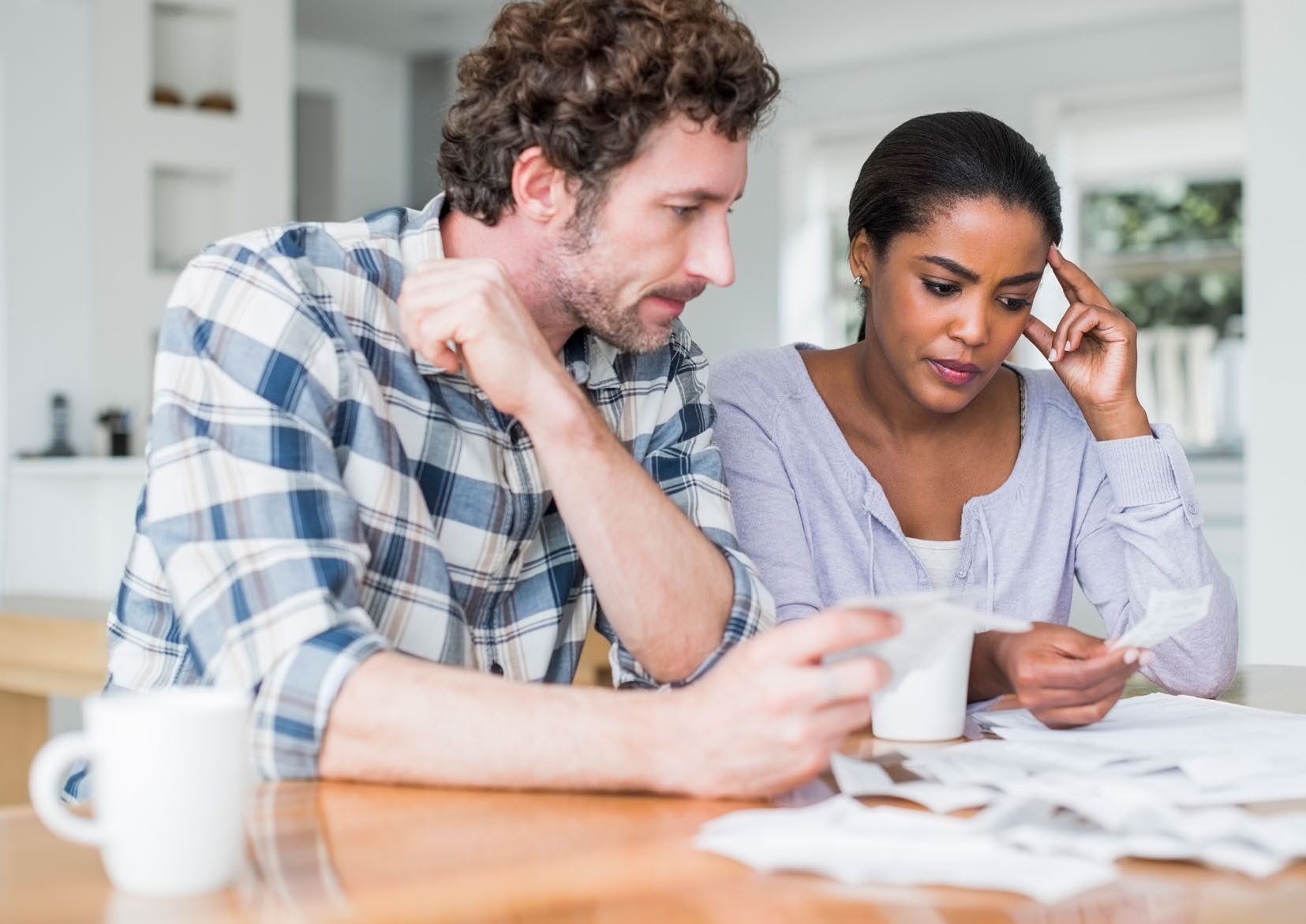 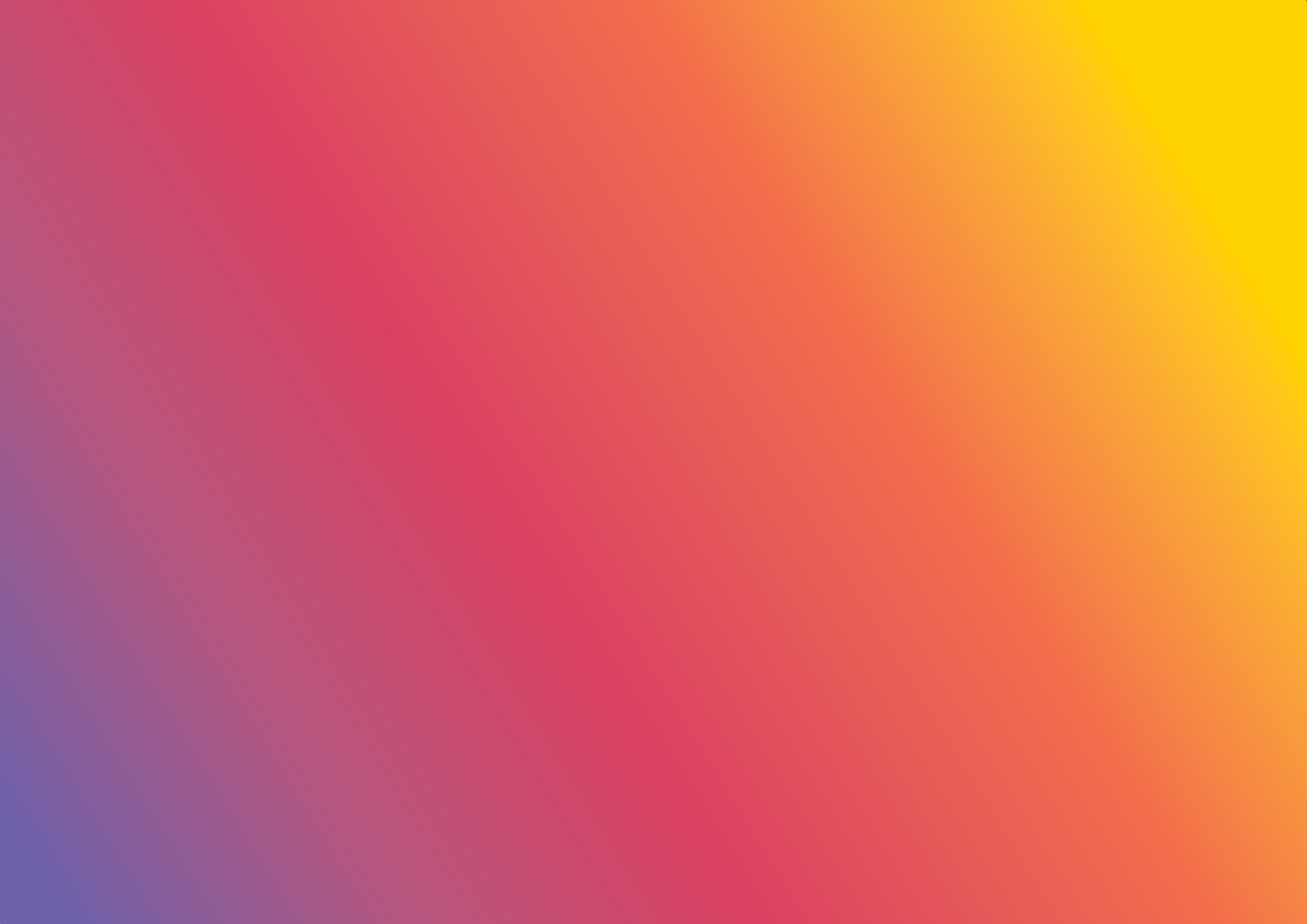 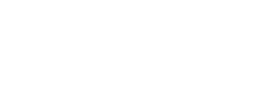 CONTENTSExecutive summary and notable findings	1About this report	3Summary of findings - all services	5Metropolitan Melbourneversus regional Victoria	11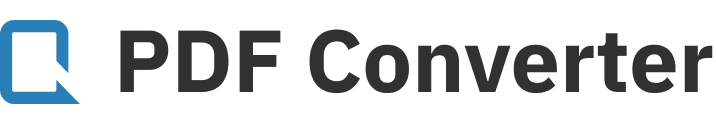 Only two pages were converted.Please Sign Up to convert the full document.www.freepdfconvert.com/membership